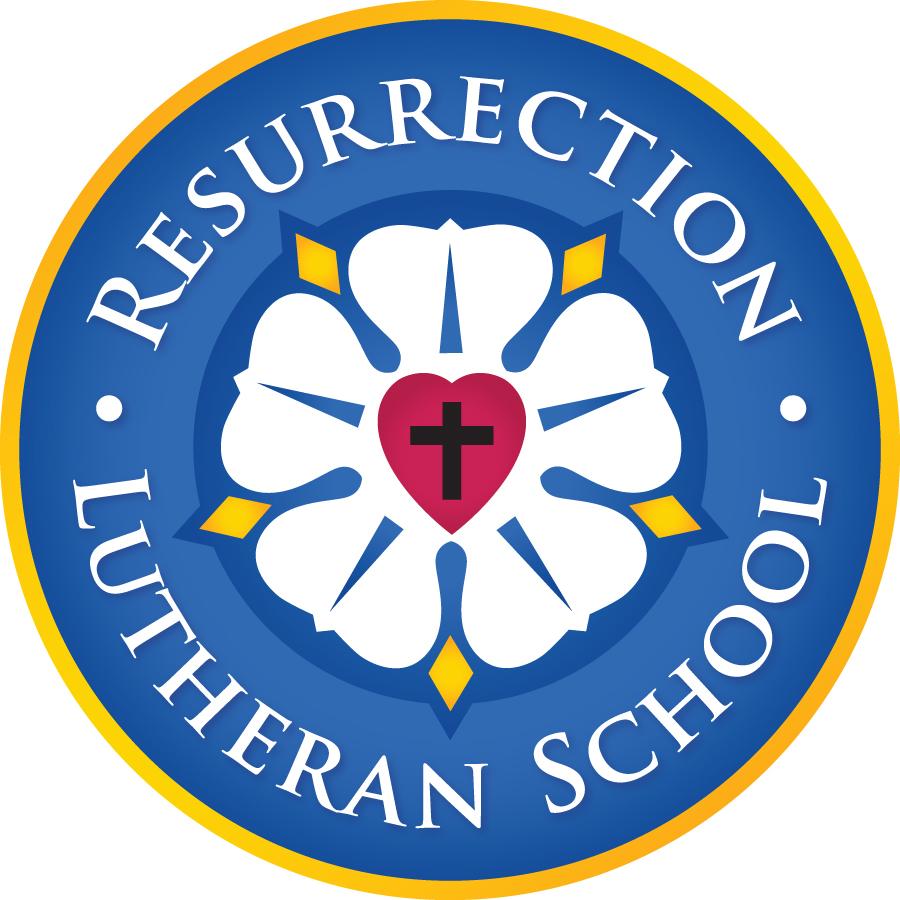 APPLICATION FOR ADMISSIONA non-refundable application fee of $100.00 must accompany this application.GENERAL INFORMATIONApplicant’s Full Name_________________________________________________________					Last			First				MiddlePreferred Name ________________  Grade interest ______  Enrollment date________________										         	(month/year)Date of Birth_________________  Citizenship_________________  Entering grade__________                                                                                                                                                                          (Jr K-8th)Home Address______________________________________________________________________________________________________  Telephone ________________________FAMILY INFORMATIONParent/Guardian 1						Parent/Guardian 2								Copy on correspondence?     __ Yes  __ NoFull Name  	____________________________	____________________________		     __ Mr.   __ Mrs.   __ Dr.   __ Ms.   __  Other		__ Mr.   __ Mrs.   __ Dr.   __ Ms.   __  OtherEmail		____________________________	____________________________	Address		____________________________	____________________________(if different from applicant)Telephone	____________________________	____________________________		(cell/home)					(cell/home)	ChurchMembership	____________________________	____________________________	Occupation/Position	____________________________	____________________________	Business/Employer	____________________________	____________________________	College orUniversity 	____________________________	____________________________	IF APPLICABLECheck all that apply: 	__ Father Deceased		__ Parents Divorced		__ Father Remarried			__ Mother Deceased		__ Parents Separated		__ Mother Remarried Extra Parent(s)	____________________________	____________________________		__ Mr.   __ Mrs.   __ Dr.   __ Ms.   __  Other	__ Mr.   __ Mrs.   __ Dr.   __ Ms.   __  Other		Copy on correspondence?    __ Yes   __ No	Copy on correspondence?    __ Yes   __ NoEmail		____________________________	____________________________	Address		____________________________	____________________________ (if different from applicant)Telephone	____________________________	____________________________		(cell/home)					(cell/home)	ChurchMembership	____________________________	____________________________	Occupation/Position	____________________________	____________________________	Business/Employer	____________________________	____________________________	College orUniversity 	____________________________	____________________________	Other children in familyName__________________________ Age_____ Grade ______ School ____________________Name__________________________ Age_____ Grade ______ School ____________________Name__________________________ Age_____ Grade ______ School ____________________Name__________________________ Age_____ Grade ______ School ____________________Applicant’s Grandparents (if living)Name 		____________________________	____________________________	Address		____________________________	___________________________			____________________________	___________________________	SCHOOL INFORMATIONName of current school_____________________________________________________________Currently enrolled in grade_______  Years at current school ________  Telephone __________________Address____________________________________________________________________________________________________________________________________________________Principal/Head of School___________________________________________________________Teacher_______________________________________________________________________RLS may request my student’s school records (Grades 1-8)					__ Yes	__ No	Applicant’s extracurricular activities, hobbies, special interests_______________________________________________________________________________________________________________Has the applicant ever had any educational, psychological or neurological evaluation? 		__ Yes	__ NoIf yes, please indicate date, type of testing, and examiner._____________________________________________________________________________Is the applicant currently being counseled by a psychologist or other therapist?			__ Yes	__ NoIf yes, please indicate name, address, and telephone number._____________________________________________________________________________May we contact this individual?									__ Yes	__ NoHas applicant ever been requested to withdraw from any school?					__ Yes	__ NoIf yes, please explain in an accompanying letter.IMPORTANTWhy do you wish to enroll your child at Resurrection Lutheran School (RLS)?__________________________________________________________________________________________________________________________________________________________________________________What are your expectations of RLS? ____________________________________________________________________________________________________________________________________________________________________________________SCHOOL OFFICE INFORMATIONIf you are interested in parent volunteer opportunities, please share where you believe your gifts would be put to best use. __________________________________________________________________________________________________________________________________________________________Names relatives/friends who have been students at Resurrection Lutheran School:Name_____________________________  Relationship________________  Class______________Name_____________________________  Relationship________________  Class______________How did you hear about RLS?________________________________________________________Name of RLS referral, if applicable?____________________________________________________BUSINESS OFFICE INFORMATIONName and address of individual responsible for tuition and bills ____________________________________________________________________________________________________Do you plan to apply for financial aid (need based)?						__ Yes	__ No(Financial Aid decisions are made independent of admissions decisions.)If you are requesting aid, please visit https://online.factsmgt.com/signin/4GONY to complete application following acceptance.In consideration of the undertaking of Resurrection Lutheran School to process this application and related forms, I hereby agree that the information furnished on this form, together with all information and materials of any kind received at RLS from any source, or prepared by anyone at the School’s request, shall be confidential and shall not be disclosed to anyone, including me and my family, except as the Admissions Director may, for official purposes and at  his/her discretion, disclose any part thereof to such person or persons as deemed advisableI declare that the information reported on this form, to the best of my knowledge and belief, is true, correct, and complete at the date of this application. I am submitting herewith the non-refundable application fee of $100.00.						_________________________________________						Signature of Parent or Guardian			DateResurrection Lutheran School prohibits in all its programs discrimination against or harassment of any individual or group based on gender, race, color, sexual orientation or religion.				Return to:				Director of Admissions: 100 Lochmere Dr. W, Cary, NC 27518 or admissions@rlscary.org 